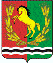 											       АДМИНИСТРАЦИЯ МУНИЦИПАЛЬНОГО ОБРАЗОВАНИЯ БАЛАНДИНСКИЙ  СЕЛЬСОВЕТ  АСЕКЕЕВСКОГО  РАЙОНА  ОРЕНБУРГСКОЙ  ОБЛАСТИ П О С Т А Н О В Л Е Н И Е 05.04.2017                                       с. Баландино                                             № 7-пОб утверждении плана мероприятий по ликвидации очага бешенства на территории д.Казанка муниципального образования  Баландинский сельсовет Асекеевского района Оренбургской области»        На основании Федерального закона от 06 октября 2003 года № 131-ФЗ «Об общих принципах организации местного самоуправления в Российской Федерации», Санииарных правил СП 3.1. 096-96 и Ветеринарных правил ВП 13.3 1103-96, Устава муниципального образования Баландинский сельсовет постановляю:          1. Утвердить план мероприятий по ликвидации очага бешенства на территории д.Казанка муниципального образования  Баландинский сельсовет Асекеевского района Оренбургской области.   2. Настоящее постановление вступает в силу после его официального опубликования (обнародования).И.О. Главы сельсовета                                                                  О.В. ЗолотухинаРазослано: прокурору района, в дело. 